О внесении изменений в приказ от 20.09.2016 № 111 «Об утверждении нормативных затрат на обеспечение функций Финансового управления администрации МОГО «Ухта»В соответствии с постановлением Правительства Российской Федерации от 13 октября 2014 года № 1047 «Об общих требованиях к определению нормативных затрат на обеспечение функций государственных органов, органов управления государственными внебюджетными фондами и муниципальных органов», постановлением администрации МОГО «Ухта» от 23.12.2015 № 2975 «О правилах определения нормативных затрат на обеспечение функций администрации МОГО «Ухта» и иных органов местного самоуправления МОГО «Ухта», в том числе подведомственных им казенных учреждений», в целях повышения эффективности бюджетных расходов и организации процесса бюджетного планирования приказываю:1.	Внести в приказ от 20.09.2016 № 111 «Об утверждении нормативных затрат на обеспечение функций Финансового управления администрации МОГО «Ухта» следующие изменения:1.1.	первый абзац раздела II Нормативных затрат на обеспечение функций Финансового управления администрации МОГО «Ухта» изложить в следующей редакции:«1. Расчет нормативных затрат определяется в соответствии с правилами определения нормативных затрат на обеспечение функций администрации МОГО «Ухта» и иных органов местного самоуправления МОГО «Ухта» утвержденными постановлением администрации МОГО «Ухта» от 23.12.2015 № 2975 (далее - правила расчета), с учетом утвержденных индивидуальных (установленных для каждого работника) и (или) коллективных (установленных для нескольких работников), формируемых по категориям или группам должностей (исходя из специфики функций и полномочий Финансового управления, должностных обязанностей работников) нормативов:»;1.2.	четвертый абзац раздела II Нормативных затрат на обеспечение функций Финансового управления администрации МОГО «Ухта» изложить в следующей редакции:«-количества и цены компьютерного и периферийного оборудования, средств коммуникации, принтеров, многофункциональных устройств и копировальных аппаратов (оргтехники), планшетных компьютеров, носителей информации в соответствии с приложением 2 к нормативным затратам;»;1.3.	Приложение 1 к нормативным затратам изложить в редакции в соответствии с приложением 1 к настоящему приказу;1.4.	Приложение 2 к нормативным затратам изложить в редакции в соответствии с приложением 2 к настоящему приказу;1.5.	Приложение 7 к нормативным затратам изложить в редакции в соответствии с приложением 3 к настоящему приказу;1.6.	Приложение 9 к нормативным затратам изложить в редакции в соответствии с приложением 4 к настоящему приказу;2.	Контроль за исполнением данного Приказа оставляю за собой.Приложение 1к приказу Финансового управления администрации МОГО «Ухта» от 05.09.2019 № 157Приложение № 1к нормативным затратам на обеспечение функций Финансового управления администрации МОГО «Ухта»Приложение 2к приказу Финансового управления администрации МОГО «Ухта» от 05.09.2019 № 157Приложение № 2к нормативным затратам на обеспечение функций финансового управления администрации МОГО «Ухта»НОРМАТИВколичества и цены компьютерного и периферийного оборудования, средств коммуникации, принтеров, многофункциональных устройств и копировальных аппаратов (оргтехники), планшетных компьютеров, носителей информацииПриложение 3к приказу Финансового управления администрации МОГО «Ухта» от 05.09.2019 № 157Приложение № 7к нормативным затратам на обеспечение функций финансового управления администрации МОГО «Ухта»НОРМАТИВколичества и цены хозяйственных товаров________________________3Норматив количества рассчитан исходя из потребности на 1 автомобиль. На балансе Финансового управления числится автомобиль TOYOTA CAMRY, дата выпуска 2012 год. 4Норматив рассчитан в соответствии с нормами, утвержденными приказом от 21.12.2016 № 173 (исходя из должности «водитель» в количестве 1 штатной единицы).Приложение 4к приказу Финансового управления администрации МОГО «Ухта» от 05.09.2019 № 157Приложение № 9к нормативным затратам на обеспечение функций финансового управления администрации МОГО «Ухта»НОРМАТИВколичества и цены на приобретение бытовой техники, специальных средств и инструментов_______________________________5Количество определяется из расчета 1 единица на кабинет (количество кабинетов – 14)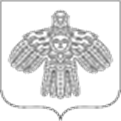 ФИНАНСОВОЕ УПРАВЛЕНИЕ АДМИНИСТРАЦИИ МУНИЦИПАЛЬНОГО ОБРАЗОВАНИЯ ГОРОДСКОГО ОКРУГА «УХТА»ФИНАНСОВОЕ УПРАВЛЕНИЕ АДМИНИСТРАЦИИ МУНИЦИПАЛЬНОГО ОБРАЗОВАНИЯ ГОРОДСКОГО ОКРУГА «УХТА»«УХТА» КАР КЫТШЫНМУНИЦИПАЛЬНÖЙ ЮКÖНЛÖНАДМИНИСТРАЦИЯСА СЬÖМ ОВМÖСÖН ВЕСЬКÖДЛАНİН«УХТА» КАР КЫТШЫНМУНИЦИПАЛЬНÖЙ ЮКÖНЛÖНАДМИНИСТРАЦИЯСА СЬÖМ ОВМÖСÖН ВЕСЬКÖДЛАНİН«УХТА» КАР КЫТШЫНМУНИЦИПАЛЬНÖЙ ЮКÖНЛÖНАДМИНИСТРАЦИЯСА СЬÖМ ОВМÖСÖН ВЕСЬКÖДЛАНİН«УХТА» КАР КЫТШЫНМУНИЦИПАЛЬНÖЙ ЮКÖНЛÖНАДМИНИСТРАЦИЯСА СЬÖМ ОВМÖСÖН ВЕСЬКÖДЛАНİНПРИКАЗПРИКАЗПРИКАЗПРИКАЗПРИКАЗПРИКАЗПРИКАЗ05.09.2019№№157г.Ухта,  Республика КомиЗаместитель руководителя администрации МОГО «Ухта» - начальник Финансового управления администрации МОГО «Ухта»Е.В. ИгнатоваВид нормативаКатегории должностейКоличествоПримечаниеЕжемесячные расходы на 1 sim-карту12345Количество абонентских номеров пользовательского (оконечного) оборудования, подключенного к сети подвижной связиМуниципальный служащий, замещающий должность, относящуюся к высшей группе должностей1не более 1 единицы в расчете на муниципального служащегоне более 2 400 рублейКоличество абонентских номеров пользовательского (оконечного) оборудования, подключенного к сети подвижной связиМуниципальный служащий, замещающий должность, относящуюся к главной группе должностей2не более 1 единицы в расчете на муниципального служащегоне более 1 200 рублейКоличество абонентских номеров пользовательского (оконечного) оборудования, подключенного к сети подвижной связиводитель1не более 1 единицы в расчете на одного работникане более 500 рублейКоличество SIM-карт на передачу данных с использованием информационно-телекоммуникационной сети «Интернет» (далее - сеть «Интернет») и услуги интернет-провайдеров для планшетных компьютеровМуниципальный служащий, замещающий должность, относящуюся к высшей группе должностей1не более 1 единицы в расчете на муниципального служащегоне более 2 400 рублейКоличество SIM-карт на передачу данных с использованием информационно-телекоммуникационной сети «Интернет» (далее - сеть «Интернет») и услуги интернет-провайдеров для планшетных компьютеровМуниципальный служащий, замещающий должность, относящуюся к главной группе должностей2не более 1 единицы в расчете на муниципального служащегоне более 1 200 рублейКоличество SIM-карт на передачу данных с использованием информационно-телекоммуникационной сети «Интернет» (далее - сеть «Интернет») и услуги интернет-провайдеров для планшетных компьютеровМуниципальный служащий, замещающий должность, относящуюся к старшей группе должностей1не более 1 единицы в расчете на структурное подразделениене более 500 рублейНаименование Наименование Категории должностейПорядок расчетаКоличество, шт.Цена, рублей (не более)112345Машины вычислительные электронные цифровые портативные массой не более 10 кг для автоматической обработки данных Планшетный компьютерМуниципальный служащий, замещающий должность, относящуюся к высшей, главной группе должностейНе более 1 единицы в расчете на должность150 000,00Машины вычислительные электронные цифровые портативные массой не более 10 кг для автоматической обработки данных НоутбукРаботники отдела финансово-бюджетного надзораНе более 1 единицы в расчете на должность185 000,00Машины вычислительные электронные цифровые прочие, содержащие или не содержащие в одном корпусе одно или два из следующих устройств для автоматической обработки данных: запоминающие устройства, устройства ввода, устройства вывода.Рабочая станция на основе системного блока, монитор не менее 19,0, клавиатура, мышь, устройство бесперебойного питания.Все категории работников (за исключением водителя)Не более 1 единицы в расчете на должность, дополнительно единица машины для организации электронного документооборота с банками190 000,00Устройства ввода/вывода данных, содержащие или не содержащие в одном корпусе запоминающие устройства.Принтер лазерный с функцией черно-белой печати индивидуальныйМуниципальный служащий, замещающий должность, относящуюся к высшей, главной, ведущей группе должностейНе более 1 единицы в расчете на должность130 000,00Устройства ввода/вывода данных, содержащие или не содержащие в одном корпусе запоминающие устройства.Принтер лазерный с функцией черно-белой печати Муниципальный служащий, замещающий должность, относящуюся к старшей группе должностейНе более 1 единицы на кабинет190 000,00Устройства ввода/вывода данных, содержащие или не содержащие в одном корпусе запоминающие устройства.Принтер лазерный с функцией цветной печатиИз расчета 1 единица на Управление130 000,00Устройства ввода/вывода данных, содержащие или не содержащие в одном корпусе запоминающие устройства.Копировальный аппаратИз расчета 1 единица на Управление1200 000,00СканерИз расчета 1 единица на Управление110 000,00USB-флеш-накопительИз расчета 1 единица на 1 ЭЦП1 800,00Внешние жесткие диски USB объемом не менее 1 ТбОтдел финансово-бюджетного надзораНе более 1 единицы на кабинет1№ п/пНаименованиеЕд. изм.КоличествоЦена, рублей (не более)Периодичность обеспечения1234561Корзина для мусора (из расчета на 1 работника)штука180,001 раз в год2Салфетки чистящие для компьютерной и оргтехники (из расчета на 1 работника)упак1200,001 раз в 2 года3Мешки для мусора, 120л, 50 штук (из расчета на Управление)упак1300,001 раз в год4Хозяйственные товары для обслуживания автомобиля:3Хозяйственные товары для обслуживания автомобиля:3Хозяйственные товары для обслуживания автомобиля:3Хозяйственные товары для обслуживания автомобиля:3Хозяйственные товары для обслуживания автомобиля:34.1Очиститель для кожиштука1600,001 раз в 2 года4.2Очиститель для стеколштука5550,001 раз в год4.3Автошампунь, 5л.штука1550,001 раз в 2 года4.4Жидкий воск, 1 лштука1350,001 раз в 2 года4.5Очиститель битумных пятен, спрей, 500 мл.штука1200,001 раз в 2 года4.6Набор салфеток штука1400,001 раз в год4.7Губки для автомойкиштука1100,001 раз в год4.9Ведро, 12л.штука175,001 раз в 3 года4.10Шины автомобильные комплект летней и зимний, 4 шт.комплект250 000,00из расчета 1 комплект на 50 тыс км.5Товары для обеспечения работников спецодеждой, спецобувью и другими средствами индивидуальной защиты, а также смывающими и (или) обезвреживающими средствами4Товары для обеспечения работников спецодеждой, спецобувью и другими средствами индивидуальной защиты, а также смывающими и (или) обезвреживающими средствами4Товары для обеспечения работников спецодеждой, спецобувью и другими средствами индивидуальной защиты, а также смывающими и (или) обезвреживающими средствами4Товары для обеспечения работников спецодеждой, спецобувью и другими средствами индивидуальной защиты, а также смывающими и (или) обезвреживающими средствами4Товары для обеспечения работников спецодеждой, спецобувью и другими средствами индивидуальной защиты, а также смывающими и (или) обезвреживающими средствами45.1Костюм для защиты от общих производственных загрязнений и механических воздействийкомплект12 000,00по мере износа 5.2Перчатки с точечным покрытиемпар1230,001 раз в год5.3Перчатки резиновые или из полимерных материалов (дежурные)пар1200,00по мере износа5.4Твердое туалетное мыло или жидкие моющие средства (300 г (мыло туалетное) или 500 мл (жидкие моющие средства в дозирующих устройствах))штука1240,001 раз в год6Санитарно-бытовое обслуживание и медицинское обеспечение работниковСанитарно-бытовое обслуживание и медицинское обеспечение работниковСанитарно-бытовое обслуживание и медицинское обеспечение работниковСанитарно-бытовое обслуживание и медицинское обеспечение работниковСанитарно-бытовое обслуживание и медицинское обеспечение работников6.1Аптечки первой помощи (автомобильные)штука1500,001 аптечка на автомобиль срок годности 3 года6.2.Аптечки первой помощи работникамштука1700,001 аптечка в каждом здании№НаименованиеПорядок расчетаКоличество (ед.)Цена, рублей (не более)Срок эксплуатации в годах12341Холодильник1 единица на управление130 000,0082Чайник51 единица на кабинет13 500,0033Микроволновая печь1 единица на управление18 000,0054Кофемашина1 единица на управление160 000,0055Диспенсер1 единица на управление16 000,0056Вентилятор3 единицы на управление35 000,0057Обогреватель3 единицы на управление35 000,0058Мойка высокого давления для автотранспорта1 единица на управление150 000,0059Лампа настольная1 единица на рабочее место17 000,00310Радиоприемник (Магнитола)2 единицы на управление27 000,00511Калькулятор1 единица на рабочее место11 500,00512Увлажнитель воздуха7 единиц на управление57 160,00513Микрофон1 единица на управление11 000,00514Диктофон1 единица на отдел муниципального заказа17 000,00515Удлинитель (сетевой фильтр)51 единица на кабинет1400,00316Телефонный аппарат IP1 единица на рабочее место120 000,00517Брошюратор (формата А4, количеством сшиваемых листов не менее 400, возможностью переплета на пластиковую пружину с диаметром пружины 6 - 51 мм)не более 1 ед. на отдел, 17 000,00518Весы (в целях отправки почтовой кореспонденции)1 единица на управление13 000,00519Портьеры (жалюзи)1 комплект на 1 окно2610 000,005